STOVYKLOS DIENORAŠTIS 2016 M.8.00-8.30 – renkamės į stovyklą (registracija, palinkėjimai draugui, apyrankės)8.30-9.00 – mankšta9.00-9.30 – priešpiečiai9.30-12.30 – veiklos12.30-13.00 – pietūs13.00-14.00 – poilsio valandelė (knygelių skaitymas, ramūs žaidimai)14.00-15.30 – veiklos15.30-16.00 – pavakariai16.00-17.00 – dienos reflekcija, laisvalaikis, palinkėjimaiOksana LegackajaDalia JovaišienėLoretaStaponkienėJelenaTrachovaNadežda BessarabMarijaVolodkėAistėAndžiūtė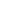 Liepos 4d. Оranžinė diena. Pamainos atidarymas.Štai ir atėjo tas įsimintinas įvykis: liepos 4 dieną „Santarvės“  gimnazijoje įvyko dienos vasaros stovyklos  atidarymas. Mes susipažiname su stovyklos taisyklėmis, užrašėme savo vardus ant oranžinės spalvos žiedo lapo, išmokome rytinės mankštos pratmus. Po pusryčių kartu su mokytojais gaminome įvairiaspalves apyrankes kiekvienai stovyklos dienai. Po to visi ėjome į žaismingą anglų kalbos užsiėmimą. Po pietų piešėme patys save. O vakarop ėjome žaisti boulingo, kur patyrėme daug gerų emocijų.Liepos 5d. Mėlynoji diena.  Mažųjų olimpiadaVisi ryte susirinkę susėdome į ryto ratą aptarti būsimos dienos. Sužinojome, kad ši diena skirta sportui, ypač regbiui. Sutartą valandą į mokyklą atvyko regbio treneris S. Kukulskis su savo komanda, atributika ir dovanomis. Perpratę regbio žaidimą dalyviai entuziastingai varžėsi tarpusavyje ir patyrė daug džiugių emocijų, daugumai iš jūsų tai buvo pirmas kartas, kai žaidė šį žaidimą. Po pietų tęsėsi sporto dieną: žaidėme kitus žaidimus: kvadratą, sukome lanką, žaidėme stalo žaidimus. Liepos 6d. Geltonoji diena.  Lietuvos karaliaus Mindaugo karūnavimo dienos minėjimas.Šią dieną pradėjome paminėdami Lietuvos karalių Mindaugą, dalyvavome centrinėje aikštėje LR vėliavos pakėlime. Diena buvo skirta Šiaulių muziejų lankymui. Pabuvome „Dviračių“ muziejuje, aplankėme Frenkelio vilą. Žiūrėjome filmą apie kompiuterinės grafikos galimybes Vilniaus mieste, susijusį su Mindaugo karūnavimu. Popietinį laiką skyrėme lėlių teatrui. Kūrėme lėles ir jomis statėme spektaklį.Liepos 7d. Violetinė diena „Lietuvos geležinkeliai“Visa ši diena buvo skirta artimiau susipažinti su Lietuvos geležinkeliais. Iš ryto keliavome traukiniu Šiauliai-Radviliškis. Prieš kelionę gavome užduotį rasti panašumus ir skirtumus tarp Šiaulių ir Radviliškio geležinkelio stočių. Pasivaikščiojome po Radviliškio miestą, aplankėme parką su įvairiomis skulptūromis ir vėl traukiniu grįžome į Šiaulius, patyrėme daug džiugių emocijų. Kai kas traukiniu važiavo pirmą kartą. Po pietų pratęsėme savo pažintinę dieną Šiaulių muziejuje „Lietuvos geležinkeliai“, apie kurį tik nedaugelis žinojo. Muziejaus darbuotoja parodė ir papasakojo daug įdomių dalykų ir pravedė edukacinį užsiėmimą.Liepos 8d. Žalioji diena. Aplinkosaugos dienaPabendravę ryto rate ir smagiai pasportavę susipažinome su atliekų rūšiavimo taisyklėmis ir patraukėme į žygį po Šiaulių gatves, pakeliui domėjomės kokių šiukšlių pasitaiko daugiausiai ir ieškojome pažeidėjų. Taip pat komandose rinkome šiukšles ir pristatėme savo radinius amfiteatre.Po pietų pasistiprinę ir pailsėję per dailės užsiėmimą sukūrėme lankstinukus tema “Saugokime gamtą”. Naudojome laisvai pasirinkta grafinę raišką.Vėliau komandose leidomės į lobių paiešką anglų kalba, norėdami surasti lobį, reikėjo įveikti 15 užduočių. Lobis buvo sėkmingai surastas, tai buvo labai skanus dideli saldainiai.Liepos 11 d. Violetinė diena. Botanikos sodas. „Kelionė į pasaką“Violetinė diena stovykloje „Saulutė“ prabėgo greitai: ŠU Botanikos sode, kaip tikri detektyvai, įvairiose vietose ieškojome augančių augalų. Susipažinome su floros pavyzdžiais ir net sužinojome kai kurių augalų lotyniškus pavadinimus.Poilsio valandėlės metu žiūrėjome animacinį filmą "Raudonoji gėlelė".Po pietų dirbome komandose: kūrėme ir iliustravome pasaką apie stebuklingą gėlelę.Liepos 12 d. Mėlynoji diena. Gatvės šokio kultūra Po diskusijos ratelyje mokėmės šokių judesių ir apšilome visi kartu. Papusryčiavus laukėme šokio pamokos su gatvės šokių mokytoju, šokių mokyklos „Extreme“ vadovu Dariumi. Atidavėme visas jėgas ir pastangas bei smagiai praleidome laiką. Po pietų išbandėme savo vaidybos įgūdžius ir grupėse suvaidinome pjesę angliškai „Little red riding hood“ (Raudonkepuraitė). Pailsėję ir pasmaguriavę susėdome pasikalbėti apie dienos įspūdžius, išsakėme savo mintis ir nuskubėjome skaityti draugų palinkėjimų.Liepos 13 d. Žalioji diena. Kino diena.Štai ir atėjo ilgai laukta diena – Kino diena. Kinoteatre žiūrėjome filmą 3D „DGM- Didelis ir geras milžinas“. Po filmo peržiūros visi dalijomės įspūdžiais. Po pietų mūsų laukė dar vienas siurprizas. Į svečius atėjo mokinys iš „Robotikos“ būrelio. Jis pademonstravo pačių padarytą robotą. Kiekvienas turėjo galimybę paliesti ir valdyti šį robotą. Po to visi džiaugsmingai jį piešėme. Ši diena praėjo puikiai.Liepos 14 d. Geltonoji diena. Talkšos ekologiniu taku.Devintoji stovyklos diena prasidėjo nuo rytmetinio draugiškumo rato, kurio metu dalinomes savo vakarykštės dienos įspūdžiais ir šiandienos lūkesčiais.Po pusryčių išėjome prie Talkšos ežero. Išvykos metu atidžiai stebėjome gamtą.Po pietų laukė piešimo konkursas mokyklos stadione.Vėliau pasiskirstėme pagal pomėgius.Liepos 15 d. Oranžinė diena. Pamainos uždarymasŠtai ir atėjo paskutinė mūsų stovyklos diena. Su technologijų mokytoja iš molio darėme savo darbelius, kuriuos nešėmės namo, kaip prisiminimą apie praleistą laiką stovykloje. Vėliau vyko  pasiruošimo darbai baigiamajam renginiui. Visi nekantravo kuo greičiau pasirodyti. Ir pagaliau prasidėjo stovyklos uždarymo šventė. Mes turėjome galimybę parodyti ir pasirodyti: naujai išmoktas linijinis šokis, vaidinimas anglų kalba „Raudonkepuraitė“, pačių sukurta lėlių teatro pasaka apie stebuklingą gėlelę. Savo atsiliepimus ir įspūdžius apie stovykloje praleistą laiką pateikėme anketose bei refleksijos metu. O pabaigoje visi pasmaguriavome pica ir ledais. Valio!!! 